Maples daily routine8.30-9.00 	Breakfast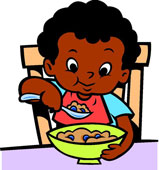 9.00-10.15 Focus activity indoors/outdoors10.15-10.30 Number play/recognition/value & formation10.30-10.45 Tidy up time10.45-11am Circle time 11.00 – 11.40am Free play indoor/outdoor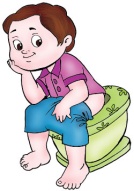 11.40-11.45 Wash hands for lunch11.45-12.15 Lunch time12.15-1.30	Quiet time/rest soft music in the background with free reading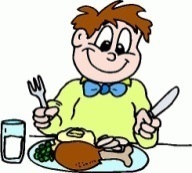 1.30-1.45 Phonics playing with sounds/mark making/control/direction 1.45-1.50 brush teeth1.50-2.50	Free play/snack time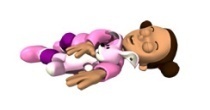 2.50-3.05	Small group activities feelings & emotions/turn taking/PSED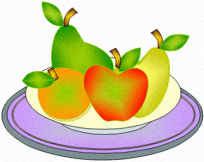 3.05-3.20	Story time with props/costumes/puppets 3.20-3.25	Wash hands before tea time3.30-4.00	Tea Time4.00-4.10   Wash hands/clear away4.10-4.45	Outdoor play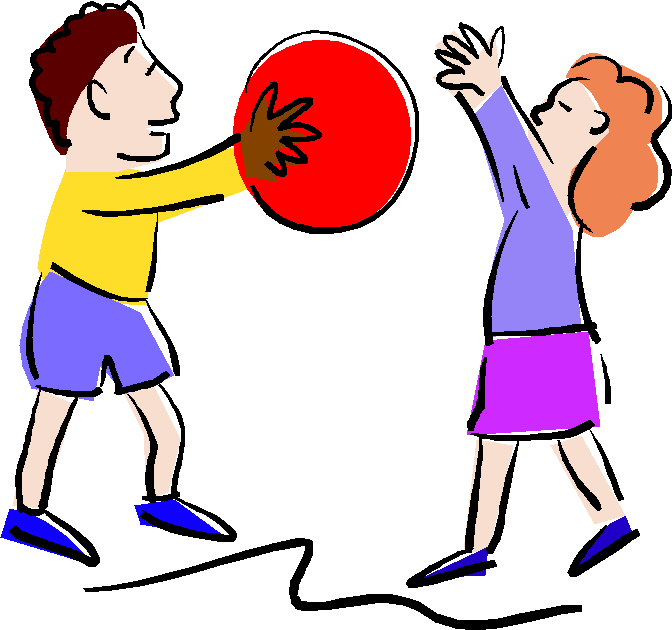 4.45-5.00 Story time5.00-5.15 Snack time 5.15-6.00 Physical literacy/Home time Set Focused activities Monday – Story & DramaTuesday – FrenchWednesday - Music & Movement  Thursday - Show & Tell am – Cooking pmFriday – Bouncy Castle (Physical Literacy)  